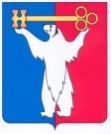 АДМИНИСТРАЦИЯ ГОРОДА НОРИЛЬСКАКРАСНОЯРСКОГО КРАЯПОСТАНОВЛЕНИЕ05.04.2022                                           г. Норильск                                               № 193О внесении изменения в постановление Администрации города Норильска от 30.03.2022 № 186В целях устранения технической ошибки и приведения в соответствие с требованиями муниципальных правовых актов органов местного самоуправления муниципального образования город Норильск, ПОСТАНОВЛЯЮ:1.  Внести в постановление Администрации города Норильска от 30.03.2022 № 186 «О реорганизации муниципального учреждения «Управление имущества Администрации города Норильска» путем присоединения к нему муниципального казенного учреждения «Управление земельных и имущественных отношений» (далее - постановление) следующие изменения:1.1. Пункты 4.8, 4.11 постановления исключить. 1.2. Пункты 4.9 – 4.10 постановления считать пунктами 4.8 – 4.9 соответственно. 2. Разместить настоящее постановление на официальном сайте муниципального образования город Норильск.Глава города Норильска             	              			            Д.В. Карасев